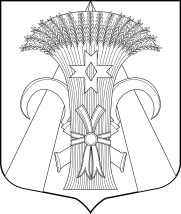          МУНИЦИПАЛЬНЫЙ СОВЕТ                       МУНИЦИПАЛЬНОГО ОБРАЗОВАНИЯПОСЕЛОК ШУШАРЫРЕШЕНИЕОт  07 июня 2018 г.								              № 14О приеме предложений по кандидатурам в состав Избирательной комиссиивнутригородского муниципального образования Санкт-Петербурга поселок ШушарыВ связи с истечением 29 августа 2018 года срока полномочий Избирательной комиссии внутригородского муниципального образования Санкт-Петербурга поселок Шушары и в соответствии со статьями 22, 24 Федерального закона от 12 июня 2002 года № 67-ФЗ «Об  основных гарантиях избирательных прав и права на участие в референдуме граждан Российской Федерации», статьями 11, 14 Закона Санкт-Петербурга от 21 мая 2014 года № 303-46 «О выборах депутатов муниципальных советов внутригородских муниципальных образований Санкт-Петербурга»           Муниципальный Совет РЕШИЛ:Объявить прием предложений по кандидатурам для назначения членов Избирательной комиссии внутригородского муниципального образования Санкт-Петербурга поселок Шушары с правом решающего голоса состава 2018-2023 г.г.Установить, что предложения по кандидатурам членов комиссии с правом решающего голоса для назначения в состав Избирательной комиссии внутригородского муниципального образования Санкт-Петербурга поселок Шушары представляются в Муниципальный Совет внутригородского муниципального образования Санкт-Петербурга поселок Шушары (далее – Муниципальный Совет) с учетом Методических рекомендаций о порядке формирования территориальных избирательных комиссий, избирательных комиссий муниципальных образований, окружных и участковых избирательных комиссий, утвержденных постановлением Центральной избирательной комиссии Российской Федерации от 17 февраля 2010 года № 192/1337-5.Прием предложений осуществляется Муниципальным Советом по адресу: поселок Шушары, Школьная улица, дом 5, литер А, кабинет № 101 в течение 30 дней: в период с 23 июля 2018 года по 21 августа 2018 года включительно.4.Утвердить текст информационного сообщения о приеме предложений по кандидатурам членов Избирательной комиссии внутригородского муниципального образования Санкт-Петербурга поселок Шушары с правом решающего голоса состава 2018-2023 г.г. согласно Приложению к настоящему решению.Опубликовать (обнародовать) настоящее решение в муниципальной газете «Муниципальный Вестник «Шушары» в установленные законом сроки, а также  разместить на официальном сайте муниципального образования: мошушары.рф.Настоящее решение вступает в силу со дня его официального опубликования  (обнародования).Направить настоящее решение в Санкт-Петербургскую избирательную комиссию.Контроль за исполнением настоящего Решения возложить на Главу муниципального образования – Председателя Муниципального Совета Р.В. Тихомирова.Глава муниципального образования – Председатель Муниципального Совета                                            Р.В.Тихомиров                                                                                                                                                              ПРИЛОЖЕНИЕК решению Муниципального Совета МО поселок ШушарыОт 07.06.2018 № 14	ИНФОРМАЦИОННОЕ  СООБЩЕНИЕО приеме предложений по кандидатурам членов Избирательной комиссии внутригородского муниципального образования Санкт-Петербурга поселок Шушары с правом решающего голоса состава 2018-2023 г.г.В связи с истечением 29 августа 2018 года срока полномочий Избирательной комиссии внутригородского муниципального образования Санкт-Петербурга поселок Шушары (далее - Избирательная комиссия муниципального образования пос. Шушары) состава 2013-2018 г.г., руководствуясь статьями 22, 24 Федерального закона от 12 июня 2002 года № 67-ФЗ «Об  основных гарантиях избирательных прав и права на участие в референдуме граждан Российской Федерации», статьями 11, 14 Закона Санкт-Петербурга от 21 мая 2014 года № 303-46 «О выборах депутатов муниципальных советов внутригородских муниципальных образований Санкт-Петербурга», с учетом положений, установленных  постановлением Центральной избирательной комиссии Российской Федерации от 17 февраля 2010 года № 192/1337-5 «О методических рекомендациях о порядке формирования территориальных избирательных комиссий, избирательных комиссий муниципальных образований, окружных и участковых избирательных комиссий», постановлением Санкт-Петербургской избирательной комиссии от 7 февраля 2017 года № 207-1 «О порядке реализации полномочий Санкт-Петербургской избирательной комиссии по предложению кандидатур в составы избирательных комиссий внутригородских муниципальных образований Санкт-Петербурга, а также кандидатур на должность председателей избирательных комиссий внутригородских муниципальных образований Санкт-Петербурга», Муниципальный Совет внутригородского муниципального образования Санкт-Петербурга поселок Шушары (далее – Муниципальный Совет) объявляет прием предложений по кандидатурам для назначения новых членов Избирательной комиссии муниципального образования  поселок Шушары с правом решающего голоса.	Количество членов Избирательной комиссии муниципального образования поселок Шушары с правом решающего голоса – 8 человек.	Прием документов осуществляется Муниципальным Советом по адресу:Санкт-Петербург,  поселок  Шушары,  ул. Школьная , дом 5, литер А, кабинет 101в  течение  30 дней:  в период с 23 июля 2018 года  по  21 августа 2018 года  включительнов режиме работы:понедельник, вторник, среда, четверг с 10.00 до 17.00 часов (перерыв с 13.00 до  14.00 часов),пятница с 10.00 до 16.00 часов (перерыв с 13.00 до 14.00 часов),в субботу, воскресенье, праздничные дни прием документов не осуществляется.Телефон для справок: 7263486.